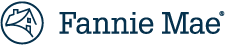 APPENDIX B
(Version 2.0)PRE-SITE VISIT QUESTIONNAIREMULTIFAMILY PROPERTY CONDITION ASSESSMENTSIGNATURE OF OWNER OR AUTHORIZED OWNER REPRESENTATIVEBy:							Name:							Title:							Date:					Property Owner / Owner’s Representative:  Please complete this questionnaire before the site visit by the PCA Consultant.  For questions that are not applicable to the Property or unknown, please indicate “N/A” or “Unknown”.  This document must be signed on the last page by the Property Owner.  If additional pages for any response are necessary, please attach them to this form.GENERAL PROPERTY INFORMATIONGENERAL PROPERTY INFORMATIONGENERAL PROPERTY INFORMATIONGENERAL PROPERTY INFORMATIONGENERAL PROPERTY INFORMATIONGENERAL PROPERTY INFORMATIONGENERAL PROPERTY INFORMATIONGENERAL PROPERTY INFORMATIONGENERAL PROPERTY INFORMATIONGENERAL PROPERTY INFORMATIONGENERAL PROPERTY INFORMATIONGENERAL PROPERTY INFORMATIONProperty NameProperty NameProperty NameProperty NameProperty NameProperty NameProperty NameProperty NameProperty NameProperty NameProperty NameProperty NameProperty Address Property Address Property Address Property Address Property Address Property Address Property Address Property Address Property Address Property Address Property Address Property Address CityCityCityStateStateStateStateZipZipZipZipCountyProperty Owner/Owner’s Representative, TitleProperty Owner/Owner’s Representative, TitleProperty Owner/Owner’s Representative, TitleProperty Owner/Owner’s Representative, TitleTelephoneTelephoneTelephoneTelephoneFaxFaxFaxFaxProperty Owner/Owner’s Representative, TitleProperty Owner/Owner’s Representative, TitleProperty Owner/Owner’s Representative, TitleProperty Owner/Owner’s Representative, TitleEmail addressEmail addressEmail addressEmail addressFaxFaxFaxFaxProperty Manager/Site ContactProperty Manager/Site ContactProperty Manager/Site ContactProperty Manager/Site ContactTelephoneTelephoneTelephoneTelephoneExperience in Multifamily (Years/Months)Experience in Multifamily (Years/Months)Experience in Multifamily (Years/Months)Experience in Multifamily (Years/Months)Property Manager/Site ContactProperty Manager/Site ContactProperty Manager/Site ContactProperty Manager/Site ContactEmail addressEmail addressEmail addressEmail addressExperience at subject property (Years/Months)Experience at subject property (Years/Months)Experience at subject property (Years/Months)Experience at subject property (Years/Months)Maintenance Manager, TitleMaintenance Manager, TitleMaintenance Manager, TitleMaintenance Manager, TitleTelephoneTelephoneTelephoneTelephoneExperience in Multifamily (Years/Months)Experience in Multifamily (Years/Months)Experience in Multifamily (Years/Months)Experience in Multifamily (Years/Months)Maintenance Manager, TitleMaintenance Manager, TitleMaintenance Manager, TitleMaintenance Manager, TitleEmail addressEmail addressEmail addressEmail addressExperience at subject property (Years/Months)Experience at subject property (Years/Months)Experience at subject property (Years/Months)Experience at subject property (Years/Months)Total Land Area (square footage/acreage)Total Land Area (square footage/acreage)Total Land Area (square footage/acreage)Total Land Area (square footage/acreage)Total Land Area (square footage/acreage)Total Land Area (square footage/acreage)Total Land Area (square footage/acreage)Total Land Area (square footage/acreage)Total Land Area (square footage/acreage)Total Land Area (square footage/acreage)Total Land Area (square footage/acreage)Total Land Area (square footage/acreage)Date(s) of Construction Completion / Major Renovation DatesDate(s) of Construction Completion / Major Renovation DatesDate(s) of Construction Completion / Major Renovation DatesDate(s) of Construction Completion / Major Renovation DatesDate(s) of Construction Completion / Major Renovation DatesDate(s) of Construction Completion / Major Renovation DatesDate(s) of Construction Completion / Major Renovation DatesDate(s) of Construction Completion / Major Renovation DatesDate(s) of Construction Completion / Major Renovation DatesDate(s) of Construction Completion / Major Renovation DatesDate(s) of Construction Completion / Major Renovation DatesDate(s) of Construction Completion / Major Renovation DatesTotal Number of Apartment Buildings on the PropertyTotal Number of Apartment Buildings on the PropertyTotal Number of Apartment Buildings on the PropertyTotal Number of Apartment Buildings on the PropertyTotal Number of Apartment Buildings on the PropertyTotal Number of Apartment Buildings on the PropertyTotal Number of Apartment Buildings on the PropertyTotal Number of Apartment Buildings on the PropertyTotal Number of Apartment Buildings on the PropertyTotal Number of Apartment Buildings on the PropertyTotal Number of Apartment Buildings on the PropertyTotal Number of Apartment Buildings on the PropertyIs the Property or any portion of the Property in an area having a 10% or greater probability of the Peak Ground Acceleration (PGA) being exceeded by 0.15% or more in a 50 year period (as shown by the most recent United States Geological Service data for the area Peak Ground Acceleration)?   Yes     No    UnknownIs the Property or any portion of the Property in an area having a 10% or greater probability of the Peak Ground Acceleration (PGA) being exceeded by 0.15% or more in a 50 year period (as shown by the most recent United States Geological Service data for the area Peak Ground Acceleration)?   Yes     No    UnknownIs the Property or any portion of the Property in an area having a 10% or greater probability of the Peak Ground Acceleration (PGA) being exceeded by 0.15% or more in a 50 year period (as shown by the most recent United States Geological Service data for the area Peak Ground Acceleration)?   Yes     No    UnknownIs the Property or any portion of the Property in an area having a 10% or greater probability of the Peak Ground Acceleration (PGA) being exceeded by 0.15% or more in a 50 year period (as shown by the most recent United States Geological Service data for the area Peak Ground Acceleration)?   Yes     No    UnknownIs the Property or any portion of the Property in an area having a 10% or greater probability of the Peak Ground Acceleration (PGA) being exceeded by 0.15% or more in a 50 year period (as shown by the most recent United States Geological Service data for the area Peak Ground Acceleration)?   Yes     No    UnknownIs the Property or any portion of the Property in an area having a 10% or greater probability of the Peak Ground Acceleration (PGA) being exceeded by 0.15% or more in a 50 year period (as shown by the most recent United States Geological Service data for the area Peak Ground Acceleration)?   Yes     No    UnknownIs the Property or any portion of the Property in an area having a 10% or greater probability of the Peak Ground Acceleration (PGA) being exceeded by 0.15% or more in a 50 year period (as shown by the most recent United States Geological Service data for the area Peak Ground Acceleration)?   Yes     No    UnknownIs the Property or any portion of the Property in an area having a 10% or greater probability of the Peak Ground Acceleration (PGA) being exceeded by 0.15% or more in a 50 year period (as shown by the most recent United States Geological Service data for the area Peak Ground Acceleration)?   Yes     No    UnknownIs the Property or any portion of the Property in an area having a 10% or greater probability of the Peak Ground Acceleration (PGA) being exceeded by 0.15% or more in a 50 year period (as shown by the most recent United States Geological Service data for the area Peak Ground Acceleration)?   Yes     No    UnknownIs the Property or any portion of the Property in an area having a 10% or greater probability of the Peak Ground Acceleration (PGA) being exceeded by 0.15% or more in a 50 year period (as shown by the most recent United States Geological Service data for the area Peak Ground Acceleration)?   Yes     No    UnknownIs the Property or any portion of the Property in an area having a 10% or greater probability of the Peak Ground Acceleration (PGA) being exceeded by 0.15% or more in a 50 year period (as shown by the most recent United States Geological Service data for the area Peak Ground Acceleration)?   Yes     No    UnknownIs the Property or any portion of the Property in an area having a 10% or greater probability of the Peak Ground Acceleration (PGA) being exceeded by 0.15% or more in a 50 year period (as shown by the most recent United States Geological Service data for the area Peak Ground Acceleration)?   Yes     No    UnknownHas the property had any Seismic reports completed in the past two years that yielded a SEL of 18% or greater?  Yes     No    UnknownHas the property had any Seismic reports completed in the past two years that yielded a SEL of 18% or greater?  Yes     No    UnknownHas the property had any Seismic reports completed in the past two years that yielded a SEL of 18% or greater?  Yes     No    UnknownHas the property had any Seismic reports completed in the past two years that yielded a SEL of 18% or greater?  Yes     No    UnknownHas the property had any Seismic reports completed in the past two years that yielded a SEL of 18% or greater?  Yes     No    UnknownHas the property had any Seismic reports completed in the past two years that yielded a SEL of 18% or greater?  Yes     No    UnknownHas the property had any Seismic reports completed in the past two years that yielded a SEL of 18% or greater?  Yes     No    UnknownHas the property had any Seismic reports completed in the past two years that yielded a SEL of 18% or greater?  Yes     No    UnknownHas the property had any Seismic reports completed in the past two years that yielded a SEL of 18% or greater?  Yes     No    UnknownHas the property had any Seismic reports completed in the past two years that yielded a SEL of 18% or greater?  Yes     No    UnknownHas the property had any Seismic reports completed in the past two years that yielded a SEL of 18% or greater?  Yes     No    UnknownHas the property had any Seismic reports completed in the past two years that yielded a SEL of 18% or greater?  Yes     No    UnknownHas the Property been damaged by a catastrophic event or natural disaster in the past?                  Yes     No    UnknownIf yes, please attach detail including, but not limited to, type of event, extent of damage and date of event.Has the Property been damaged by a catastrophic event or natural disaster in the past?                  Yes     No    UnknownIf yes, please attach detail including, but not limited to, type of event, extent of damage and date of event.Has the Property been damaged by a catastrophic event or natural disaster in the past?                  Yes     No    UnknownIf yes, please attach detail including, but not limited to, type of event, extent of damage and date of event.Has the Property been damaged by a catastrophic event or natural disaster in the past?                  Yes     No    UnknownIf yes, please attach detail including, but not limited to, type of event, extent of damage and date of event.Has the Property been damaged by a catastrophic event or natural disaster in the past?                  Yes     No    UnknownIf yes, please attach detail including, but not limited to, type of event, extent of damage and date of event.Has the Property been damaged by a catastrophic event or natural disaster in the past?                  Yes     No    UnknownIf yes, please attach detail including, but not limited to, type of event, extent of damage and date of event.Has the Property been damaged by a catastrophic event or natural disaster in the past?                  Yes     No    UnknownIf yes, please attach detail including, but not limited to, type of event, extent of damage and date of event.Has the Property been damaged by a catastrophic event or natural disaster in the past?                  Yes     No    UnknownIf yes, please attach detail including, but not limited to, type of event, extent of damage and date of event.Has the Property been damaged by a catastrophic event or natural disaster in the past?                  Yes     No    UnknownIf yes, please attach detail including, but not limited to, type of event, extent of damage and date of event.Has the Property been damaged by a catastrophic event or natural disaster in the past?                  Yes     No    UnknownIf yes, please attach detail including, but not limited to, type of event, extent of damage and date of event.Has the Property been damaged by a catastrophic event or natural disaster in the past?                  Yes     No    UnknownIf yes, please attach detail including, but not limited to, type of event, extent of damage and date of event.Has the Property been damaged by a catastrophic event or natural disaster in the past?                  Yes     No    UnknownIf yes, please attach detail including, but not limited to, type of event, extent of damage and date of event.Has the Property been subject to or recommended for an Environmental Phase II investigation or are there any current environmental concerns at the Property?                                                                                                                  Yes     No    UnknownIf yes, attach detail (including previous Phase I and Phase II report, if applicable)Has the Property been subject to or recommended for an Environmental Phase II investigation or are there any current environmental concerns at the Property?                                                                                                                  Yes     No    UnknownIf yes, attach detail (including previous Phase I and Phase II report, if applicable)Has the Property been subject to or recommended for an Environmental Phase II investigation or are there any current environmental concerns at the Property?                                                                                                                  Yes     No    UnknownIf yes, attach detail (including previous Phase I and Phase II report, if applicable)Has the Property been subject to or recommended for an Environmental Phase II investigation or are there any current environmental concerns at the Property?                                                                                                                  Yes     No    UnknownIf yes, attach detail (including previous Phase I and Phase II report, if applicable)Has the Property been subject to or recommended for an Environmental Phase II investigation or are there any current environmental concerns at the Property?                                                                                                                  Yes     No    UnknownIf yes, attach detail (including previous Phase I and Phase II report, if applicable)Has the Property been subject to or recommended for an Environmental Phase II investigation or are there any current environmental concerns at the Property?                                                                                                                  Yes     No    UnknownIf yes, attach detail (including previous Phase I and Phase II report, if applicable)Has the Property been subject to or recommended for an Environmental Phase II investigation or are there any current environmental concerns at the Property?                                                                                                                  Yes     No    UnknownIf yes, attach detail (including previous Phase I and Phase II report, if applicable)Has the Property been subject to or recommended for an Environmental Phase II investigation or are there any current environmental concerns at the Property?                                                                                                                  Yes     No    UnknownIf yes, attach detail (including previous Phase I and Phase II report, if applicable)Has the Property been subject to or recommended for an Environmental Phase II investigation or are there any current environmental concerns at the Property?                                                                                                                  Yes     No    UnknownIf yes, attach detail (including previous Phase I and Phase II report, if applicable)Has the Property been subject to or recommended for an Environmental Phase II investigation or are there any current environmental concerns at the Property?                                                                                                                  Yes     No    UnknownIf yes, attach detail (including previous Phase I and Phase II report, if applicable)Has the Property been subject to or recommended for an Environmental Phase II investigation or are there any current environmental concerns at the Property?                                                                                                                  Yes     No    UnknownIf yes, attach detail (including previous Phase I and Phase II report, if applicable)Has the Property been subject to or recommended for an Environmental Phase II investigation or are there any current environmental concerns at the Property?                                                                                                                  Yes     No    UnknownIf yes, attach detail (including previous Phase I and Phase II report, if applicable)Number of Non-Residential Buildings on-siteNumber of Non-Residential Buildings on-siteNumber of Non-Residential Buildings on-siteNumber of Non-Residential Buildings on-siteNumber of Non-Residential Buildings on-siteNumber of Non-Residential Buildings on-siteClubhouse (sq.ft.)Clubhouse (sq.ft.)Clubhouse (sq.ft.)Clubhouse (sq.ft.)Leasing Office Building (sq.f.t)Leasing Office Building (sq.f.t)Recreation (sq.ft.)Recreation (sq.ft.)Maintenance Structure (sq.ft.)Maintenance Structure (sq.ft.)Maintenance Structure (sq.ft.)Maintenance Structure (sq.ft.)Common Area Laundry Facility (sq.ft.)Common Area Laundry Facility (sq.ft.)Common Area Laundry Facility (sq.ft.)Common Area Laundry Facility (sq.ft.)Other (description & sq.ft.)Other (description & sq.ft.)Number of On-Site Parking SpacesNumber of On-Site Parking SpacesNumber of On-Site Parking SpacesNumber of On-Site Parking SpacesNumber of On-Site Parking SpacesNumber of On-Site Parking SpacesNumber of Covered Parking Spaces and/or Garage SpacesNumber of Covered Parking Spaces and/or Garage SpacesNumber of Covered Parking Spaces and/or Garage SpacesNumber of Covered Parking Spaces and/or Garage SpacesNumber of Covered Parking Spaces and/or Garage SpacesNumber of Covered Parking Spaces and/or Garage SpacesTotal # of Rental UnitsTotal # of Rental UnitsTotal # of Rental UnitsTotal # of Rental UnitsTotal # of Rental UnitsTotal # of Rental UnitsTotal Model Units and Unit TypeTotal Model Units and Unit TypeTotal Model Units and Unit TypeTotal Model Units and Unit TypeTotal Model Units and Unit TypeTotal Model Units and Unit Type# of Studio Units# of Studio Units# of Studio UnitsAvg. Square FootageAvg. Square FootageAvg. Square FootageCurrent Units OccupiedCurrent Units OccupiedCurrent Units OccupiedCurrent Units OccupiedCurrent Vacant and/or Down UnitsCurrent Vacant and/or Down Units# of 1-Bedroom Units# of 1-Bedroom Units# of 1-Bedroom UnitsAvg. Square FootageAvg. Square FootageAvg. Square FootageCurrent Units OccupiedCurrent Units OccupiedCurrent Units OccupiedCurrent Units OccupiedCurrent Vacant and/or Down UnitsCurrent Vacant and/or Down Units# of 2-Bedroom Units# of 2-Bedroom Units# of 2-Bedroom UnitsAvg. Square FootageAvg. Square FootageAvg. Square FootageCurrent Units OccupiedCurrent Units OccupiedCurrent Units OccupiedCurrent Units OccupiedCurrent Vacant and/or Down UnitsCurrent Vacant and/or Down Units# of 3-Bedroom Units# of 3-Bedroom Units# of 3-Bedroom UnitsAvg. Square FootageAvg. Square FootageAvg. Square FootageCurrent Units OccupiedCurrent Units OccupiedCurrent Units OccupiedCurrent Units OccupiedCurrent Vacant and/or Down UnitsCurrent Vacant and/or Down Units# of 4 Bedroom Units# of 4 Bedroom Units# of 4 Bedroom UnitsAvg. Square FootageAvg. Square FootageAvg. Square FootageCurrent Units OccupiedCurrent Units OccupiedCurrent Units OccupiedCurrent Units OccupiedCurrent Vacant and/or Down UnitsCurrent Vacant and/or Down Units# of Other Units# of Other Units# of Other UnitsAvg. Square FootageAvg. Square FootageAvg. Square FootageCurrent Units OccupiedCurrent Units OccupiedCurrent Units OccupiedCurrent Units OccupiedCurrent Vacant and/or Down UnitsCurrent Vacant and/or Down UnitsCurrent Economic Occupancy (%) (attach rent roll)Current Economic Occupancy (%) (attach rent roll)Current Physical Occupancy (%) Current Physical Occupancy (%) Current Physical Occupancy (%) Current Physical Occupancy (%) Average Economic Occupancy (%) for the Last Calendar YearAverage Economic Occupancy (%) for the Last Calendar YearAverage Economic Occupancy (%) for the Last Calendar YearAverage Economic Occupancy (%) for the Last Calendar YearAverage Physical Occupancy (%) for the Last Calendar YearAverage Physical Occupancy (%) for the Last Calendar YearList Commercial / Retail Tenants. Attach commercial lease abstracts for each commercial / retail tenant.List Commercial / Retail Tenants. Attach commercial lease abstracts for each commercial / retail tenant.List Commercial / Retail Tenants. Attach commercial lease abstracts for each commercial / retail tenant.List Commercial / Retail Tenants. Attach commercial lease abstracts for each commercial / retail tenant.List Commercial / Retail Tenants. Attach commercial lease abstracts for each commercial / retail tenant.List Commercial / Retail Tenants. Attach commercial lease abstracts for each commercial / retail tenant.List Commercial / Retail Tenants. Attach commercial lease abstracts for each commercial / retail tenant.List Commercial / Retail Tenants. Attach commercial lease abstracts for each commercial / retail tenant.List Commercial / Retail Tenants. Attach commercial lease abstracts for each commercial / retail tenant.List Commercial / Retail Tenants. Attach commercial lease abstracts for each commercial / retail tenant.List Commercial / Retail Tenants. Attach commercial lease abstracts for each commercial / retail tenant.List Commercial / Retail Tenants. Attach commercial lease abstracts for each commercial / retail tenant.# of Commercial / Retail Units# of Commercial / Retail UnitsTotal Square Footage of Commercial / Retail TenantsTotal Square Footage of Commercial / Retail TenantsTotal Square Footage of Commercial / Retail TenantsTotal Square Footage of Commercial / Retail TenantsCurrent Economic Occupancy for Retail (%))Current Economic Occupancy for Retail (%))Current Economic Occupancy for Retail (%))Current Economic Occupancy for Retail (%))Current Physical Occupancy for Retail (%) Current Physical Occupancy for Retail (%) Include brief narrative on commercial usesInclude brief narrative on commercial usesInclude brief narrative on commercial usesInclude brief narrative on commercial usesInclude brief narrative on commercial usesInclude brief narrative on commercial usesInclude brief narrative on commercial usesInclude brief narrative on commercial usesInclude brief narrative on commercial usesInclude brief narrative on commercial usesInclude brief narrative on commercial usesInclude brief narrative on commercial usesProperty or the residential tenants receive a government-provided utility subsidy payment?   Yes     No      UnknownProperty or the residential tenants receive a government-provided utility subsidy payment?   Yes     No      UnknownProperty or the residential tenants receive a government-provided utility subsidy payment?   Yes     No      UnknownProperty or the residential tenants receive a government-provided utility subsidy payment?   Yes     No      UnknownProperty or the residential tenants receive a government-provided utility subsidy payment?   Yes     No      UnknownProperty or the residential tenants receive a government-provided utility subsidy payment?   Yes     No      UnknownProperty is rent-controlled/ rent stabilized?  Yes     No      UnknownProperty is rent-controlled/ rent stabilized?  Yes     No      UnknownProperty is rent-controlled/ rent stabilized?  Yes     No      UnknownProperty is rent-controlled/ rent stabilized?  Yes     No      UnknownProperty is rent-controlled/ rent stabilized?  Yes     No      UnknownProperty is rent-controlled/ rent stabilized?  Yes     No      UnknownProperty complies with Jurisdictional regulations? If not in compliance, attach explanation (if not known, indicate such). Building Code    Yes     No      Unknown                                                                  Fire Code      Yes     No      Unknown               Zoning    Yes     No      UnknownProperty complies with Jurisdictional regulations? If not in compliance, attach explanation (if not known, indicate such). Building Code    Yes     No      Unknown                                                                  Fire Code      Yes     No      Unknown               Zoning    Yes     No      UnknownProperty complies with Jurisdictional regulations? If not in compliance, attach explanation (if not known, indicate such). Building Code    Yes     No      Unknown                                                                  Fire Code      Yes     No      Unknown               Zoning    Yes     No      UnknownProperty complies with Jurisdictional regulations? If not in compliance, attach explanation (if not known, indicate such). Building Code    Yes     No      Unknown                                                                  Fire Code      Yes     No      Unknown               Zoning    Yes     No      UnknownProperty complies with Jurisdictional regulations? If not in compliance, attach explanation (if not known, indicate such). Building Code    Yes     No      Unknown                                                                  Fire Code      Yes     No      Unknown               Zoning    Yes     No      UnknownProperty complies with Jurisdictional regulations? If not in compliance, attach explanation (if not known, indicate such). Building Code    Yes     No      Unknown                                                                  Fire Code      Yes     No      Unknown               Zoning    Yes     No      UnknownProperty complies with Jurisdictional regulations? If not in compliance, attach explanation (if not known, indicate such). Building Code    Yes     No      Unknown                                                                  Fire Code      Yes     No      Unknown               Zoning    Yes     No      UnknownProperty complies with Jurisdictional regulations? If not in compliance, attach explanation (if not known, indicate such). Building Code    Yes     No      Unknown                                                                  Fire Code      Yes     No      Unknown               Zoning    Yes     No      UnknownProperty complies with Jurisdictional regulations? If not in compliance, attach explanation (if not known, indicate such). Building Code    Yes     No      Unknown                                                                  Fire Code      Yes     No      Unknown               Zoning    Yes     No      UnknownProperty complies with Jurisdictional regulations? If not in compliance, attach explanation (if not known, indicate such). Building Code    Yes     No      Unknown                                                                  Fire Code      Yes     No      Unknown               Zoning    Yes     No      UnknownProperty complies with Jurisdictional regulations? If not in compliance, attach explanation (if not known, indicate such). Building Code    Yes     No      Unknown                                                                  Fire Code      Yes     No      Unknown               Zoning    Yes     No      UnknownProperty complies with Jurisdictional regulations? If not in compliance, attach explanation (if not known, indicate such). Building Code    Yes     No      Unknown                                                                  Fire Code      Yes     No      Unknown               Zoning    Yes     No      UnknownAs-built Property Construction Plans available for review during the site visit?	                                  Yes   NoAs-built Property Construction Plans available for review during the site visit?	                                  Yes   NoAs-built Property Construction Plans available for review during the site visit?	                                  Yes   NoAs-built Property Construction Plans available for review during the site visit?	                                  Yes   NoAs-built Property Construction Plans available for review during the site visit?	                                  Yes   NoAs-built Property Construction Plans available for review during the site visit?	                                  Yes   NoAs-built Property Construction Plans available for review during the site visit?	                                  Yes   NoAs-built Property Construction Plans available for review during the site visit?	                                  Yes   NoAs-built Property Construction Plans available for review during the site visit?	                                  Yes   NoAs-built Property Construction Plans available for review during the site visit?	                                  Yes   NoAs-built Property Construction Plans available for review during the site visit?	                                  Yes   NoAs-built Property Construction Plans available for review during the site visit?	                                  Yes   NoProperty has or is pursuing a green building certification?			                                  Yes   NoIf green building certification is in place, identify certifying body and year of certification.If Property is the pursuing a green building certification, attach additional detail.Property has or is pursuing a green building certification?			                                  Yes   NoIf green building certification is in place, identify certifying body and year of certification.If Property is the pursuing a green building certification, attach additional detail.Property has or is pursuing a green building certification?			                                  Yes   NoIf green building certification is in place, identify certifying body and year of certification.If Property is the pursuing a green building certification, attach additional detail.Property has or is pursuing a green building certification?			                                  Yes   NoIf green building certification is in place, identify certifying body and year of certification.If Property is the pursuing a green building certification, attach additional detail.Property has or is pursuing a green building certification?			                                  Yes   NoIf green building certification is in place, identify certifying body and year of certification.If Property is the pursuing a green building certification, attach additional detail.Property has or is pursuing a green building certification?			                                  Yes   NoIf green building certification is in place, identify certifying body and year of certification.If Property is the pursuing a green building certification, attach additional detail.Property has or is pursuing a green building certification?			                                  Yes   NoIf green building certification is in place, identify certifying body and year of certification.If Property is the pursuing a green building certification, attach additional detail.Property has or is pursuing a green building certification?			                                  Yes   NoIf green building certification is in place, identify certifying body and year of certification.If Property is the pursuing a green building certification, attach additional detail.Property has or is pursuing a green building certification?			                                  Yes   NoIf green building certification is in place, identify certifying body and year of certification.If Property is the pursuing a green building certification, attach additional detail.Property has or is pursuing a green building certification?			                                  Yes   NoIf green building certification is in place, identify certifying body and year of certification.If Property is the pursuing a green building certification, attach additional detail.Property has or is pursuing a green building certification?			                                  Yes   NoIf green building certification is in place, identify certifying body and year of certification.If Property is the pursuing a green building certification, attach additional detail.Property has or is pursuing a green building certification?			                                  Yes   NoIf green building certification is in place, identify certifying body and year of certification.If Property is the pursuing a green building certification, attach additional detail.Is O&M Plan in place for Lead Paint? If yes, attach copy.                                                                                  Yes   NoIs O&M Plan in place for Lead Paint? If yes, attach copy.                                                                                  Yes   NoIs O&M Plan in place for Lead Paint? If yes, attach copy.                                                                                  Yes   NoIs O&M Plan in place for Lead Paint? If yes, attach copy.                                                                                  Yes   NoIs O&M Plan in place for Lead Paint? If yes, attach copy.                                                                                  Yes   NoIs O&M Plan in place for Lead Paint? If yes, attach copy.                                                                                  Yes   NoIs O&M Plan in place for Lead Paint? If yes, attach copy.                                                                                  Yes   NoIs O&M Plan in place for Lead Paint? If yes, attach copy.                                                                                  Yes   NoIs O&M Plan in place for Lead Paint? If yes, attach copy.                                                                                  Yes   NoIs O&M Plan in place for Lead Paint? If yes, attach copy.                                                                                  Yes   NoIs O&M Plan in place for Lead Paint? If yes, attach copy.                                                                                  Yes   NoIs O&M Plan in place for Lead Paint? If yes, attach copy.                                                                                  Yes   NoIs O&M in place for Asbestos Containing Materials? If yes, attach copy.                                                    Yes   NoIs O&M in place for Asbestos Containing Materials? If yes, attach copy.                                                    Yes   NoIs O&M in place for Asbestos Containing Materials? If yes, attach copy.                                                    Yes   NoIs O&M in place for Asbestos Containing Materials? If yes, attach copy.                                                    Yes   NoIs O&M in place for Asbestos Containing Materials? If yes, attach copy.                                                    Yes   NoIs O&M in place for Asbestos Containing Materials? If yes, attach copy.                                                    Yes   NoIs O&M in place for Asbestos Containing Materials? If yes, attach copy.                                                    Yes   NoIs O&M in place for Asbestos Containing Materials? If yes, attach copy.                                                    Yes   NoIs O&M in place for Asbestos Containing Materials? If yes, attach copy.                                                    Yes   NoIs O&M in place for Asbestos Containing Materials? If yes, attach copy.                                                    Yes   NoIs O&M in place for Asbestos Containing Materials? If yes, attach copy.                                                    Yes   NoIs O&M in place for Asbestos Containing Materials? If yes, attach copy.                                                    Yes   NoDoes Property have a Moisture Management Plan (MMP)?  If yes, attach copy.                                     Yes   NoDoes Property have a Moisture Management Plan (MMP)?  If yes, attach copy.                                     Yes   NoDoes Property have a Moisture Management Plan (MMP)?  If yes, attach copy.                                     Yes   NoDoes Property have a Moisture Management Plan (MMP)?  If yes, attach copy.                                     Yes   NoDoes Property have a Moisture Management Plan (MMP)?  If yes, attach copy.                                     Yes   NoDoes Property have a Moisture Management Plan (MMP)?  If yes, attach copy.                                     Yes   NoDoes Property have a Moisture Management Plan (MMP)?  If yes, attach copy.                                     Yes   NoDoes Property have a Moisture Management Plan (MMP)?  If yes, attach copy.                                     Yes   NoDoes Property have a Moisture Management Plan (MMP)?  If yes, attach copy.                                     Yes   NoDoes Property have a Moisture Management Plan (MMP)?  If yes, attach copy.                                     Yes   NoDoes Property have a Moisture Management Plan (MMP)?  If yes, attach copy.                                     Yes   NoDoes Property have a Moisture Management Plan (MMP)?  If yes, attach copy.                                     Yes   NoDoes Property have a Pest Management Program Plan?   If yes, attach copy.                                        Yes   NoDoes Property have a Pest Management Program Plan?   If yes, attach copy.                                        Yes   NoDoes Property have a Pest Management Program Plan?   If yes, attach copy.                                        Yes   NoDoes Property have a Pest Management Program Plan?   If yes, attach copy.                                        Yes   NoDoes Property have a Pest Management Program Plan?   If yes, attach copy.                                        Yes   NoDoes Property have a Pest Management Program Plan?   If yes, attach copy.                                        Yes   NoDoes Property have a Pest Management Program Plan?   If yes, attach copy.                                        Yes   NoDoes Property have a Pest Management Program Plan?   If yes, attach copy.                                        Yes   NoDoes Property have a Pest Management Program Plan?   If yes, attach copy.                                        Yes   NoDoes Property have a Pest Management Program Plan?   If yes, attach copy.                                        Yes   NoDoes Property have a Pest Management Program Plan?   If yes, attach copy.                                        Yes   NoDoes Property have a Pest Management Program Plan?   If yes, attach copy.                                        Yes   NoUTILITY SUPPLIERUTILITY SUPPLIERUTILITY SUPPLIERUTILITY SUPPLIERUTILITY SUPPLIERUTILITY SUPPLIERUTILITY SUPPLIERUTILITY SUPPLIERUTILITY SUPPLIERUTILITY SUPPLIERUTILITY SUPPLIERUTILITY SUPPLIERElectricity Electricity Electricity Electricity Electricity Electricity Electricity Electricity Electricity Electricity Electricity Electricity Natural Gas Natural Gas Natural Gas Natural Gas Natural Gas Natural Gas Natural Gas Natural Gas Natural Gas Natural Gas Natural Gas Natural Gas Oil – Type #6, #4 or #2 Oil – Type #6, #4 or #2 Oil – Type #6, #4 or #2 Oil – Type #6, #4 or #2 Oil – Type #6, #4 or #2 Oil – Type #6, #4 or #2 Oil – Type #6, #4 or #2 Oil – Type #6, #4 or #2 Oil – Type #6, #4 or #2 Oil – Type #6, #4 or #2 Oil – Type #6, #4 or #2 Oil – Type #6, #4 or #2 Other Fuel Types (i.e., propane)Other Fuel Types (i.e., propane)Other Fuel Types (i.e., propane)Other Fuel Types (i.e., propane)Other Fuel Types (i.e., propane)Other Fuel Types (i.e., propane)Other Fuel Types (i.e., propane)Other Fuel Types (i.e., propane)Other Fuel Types (i.e., propane)Other Fuel Types (i.e., propane)Other Fuel Types (i.e., propane)Other Fuel Types (i.e., propane)Water Water Water Water Water Water Water Water Water Water Water Water SewerSewerSewerSewerSewerSewerSewerSewerSewerSewerSewerSewerRefuse DisposalRefuse DisposalRefuse DisposalRefuse DisposalRefuse DisposalRefuse DisposalRefuse DisposalRefuse DisposalRefuse DisposalRefuse DisposalRefuse DisposalRefuse DisposalTelephoneTelephoneTelephoneTelephoneTelephoneTelephoneTelephoneTelephoneTelephoneTelephoneTelephoneTelephoneCable TV/InternetCable TV/InternetCable TV/InternetCable TV/InternetCable TV/InternetCable TV/InternetCable TV/InternetCable TV/InternetCable TV/InternetCable TV/InternetCable TV/InternetCable TV/InternetAre Utilities Adequate for Property Uses?                      Yes     NoAre Utilities Adequate for Property Uses?                      Yes     NoAre Utilities Adequate for Property Uses?                      Yes     NoAre Utilities Adequate for Property Uses?                      Yes     NoAre Utilities Adequate for Property Uses?                      Yes     NoAre Utilities Adequate for Property Uses?                      Yes     NoAre Utilities Adequate for Property Uses?                      Yes     NoAre Utilities Adequate for Property Uses?                      Yes     NoAre Utilities Adequate for Property Uses?                      Yes     NoAre Utilities Adequate for Property Uses?                      Yes     NoAre Utilities Adequate for Property Uses?                      Yes     NoAre Utilities Adequate for Property Uses?                      Yes     NoDoes Property track energy and/or water consumption in ENERGYSTAR Portfolio Manager (www.energystar.gov)?    Yes      No			If not ENERGY STAR, what benchmarking or tracking tool is used?  Does Property track energy and/or water consumption in ENERGYSTAR Portfolio Manager (www.energystar.gov)?    Yes      No			If not ENERGY STAR, what benchmarking or tracking tool is used?  Does Property track energy and/or water consumption in ENERGYSTAR Portfolio Manager (www.energystar.gov)?    Yes      No			If not ENERGY STAR, what benchmarking or tracking tool is used?  Does Property track energy and/or water consumption in ENERGYSTAR Portfolio Manager (www.energystar.gov)?    Yes      No			If not ENERGY STAR, what benchmarking or tracking tool is used?  Does Property track energy and/or water consumption in ENERGYSTAR Portfolio Manager (www.energystar.gov)?    Yes      No			If not ENERGY STAR, what benchmarking or tracking tool is used?  Does Property track energy and/or water consumption in ENERGYSTAR Portfolio Manager (www.energystar.gov)?    Yes      No			If not ENERGY STAR, what benchmarking or tracking tool is used?  Does Property track energy and/or water consumption in ENERGYSTAR Portfolio Manager (www.energystar.gov)?    Yes      No			If not ENERGY STAR, what benchmarking or tracking tool is used?  Does Property track energy and/or water consumption in ENERGYSTAR Portfolio Manager (www.energystar.gov)?    Yes      No			If not ENERGY STAR, what benchmarking or tracking tool is used?  Does Property track energy and/or water consumption in ENERGYSTAR Portfolio Manager (www.energystar.gov)?    Yes      No			If not ENERGY STAR, what benchmarking or tracking tool is used?  Does Property track energy and/or water consumption in ENERGYSTAR Portfolio Manager (www.energystar.gov)?    Yes      No			If not ENERGY STAR, what benchmarking or tracking tool is used?  Does Property track energy and/or water consumption in ENERGYSTAR Portfolio Manager (www.energystar.gov)?    Yes      No			If not ENERGY STAR, what benchmarking or tracking tool is used?  Does Property track energy and/or water consumption in ENERGYSTAR Portfolio Manager (www.energystar.gov)?    Yes      No			If not ENERGY STAR, what benchmarking or tracking tool is used?  If property is currently not benchmarking, please provide brief explanation why (i.e., lack of staff training, insufficient resources, unclear of the benefits to the property, not interested)?If property is currently not benchmarking, please provide brief explanation why (i.e., lack of staff training, insufficient resources, unclear of the benefits to the property, not interested)?If property is currently not benchmarking, please provide brief explanation why (i.e., lack of staff training, insufficient resources, unclear of the benefits to the property, not interested)?If property is currently not benchmarking, please provide brief explanation why (i.e., lack of staff training, insufficient resources, unclear of the benefits to the property, not interested)?If property is currently not benchmarking, please provide brief explanation why (i.e., lack of staff training, insufficient resources, unclear of the benefits to the property, not interested)?If property is currently not benchmarking, please provide brief explanation why (i.e., lack of staff training, insufficient resources, unclear of the benefits to the property, not interested)?If property is currently not benchmarking, please provide brief explanation why (i.e., lack of staff training, insufficient resources, unclear of the benefits to the property, not interested)?If property is currently not benchmarking, please provide brief explanation why (i.e., lack of staff training, insufficient resources, unclear of the benefits to the property, not interested)?If property is currently not benchmarking, please provide brief explanation why (i.e., lack of staff training, insufficient resources, unclear of the benefits to the property, not interested)?If property is currently not benchmarking, please provide brief explanation why (i.e., lack of staff training, insufficient resources, unclear of the benefits to the property, not interested)?If property is currently not benchmarking, please provide brief explanation why (i.e., lack of staff training, insufficient resources, unclear of the benefits to the property, not interested)?If property is currently not benchmarking, please provide brief explanation why (i.e., lack of staff training, insufficient resources, unclear of the benefits to the property, not interested)?SITE IMPROVEMENTSSITE IMPROVEMENTSSITE IMPROVEMENTSSITE IMPROVEMENTSSITE IMPROVEMENTSSITE IMPROVEMENTSSITE IMPROVEMENTSSITE IMPROVEMENTSSITE IMPROVEMENTSSITE IMPROVEMENTSSITE IMPROVEMENTSSITE IMPROVEMENTSDescription of Landscaping (mature, new, minimal, native or not native plants)Description of Landscaping (mature, new, minimal, native or not native plants)Description of Landscaping (mature, new, minimal, native or not native plants)Description of Landscaping (mature, new, minimal, native or not native plants)Description of Landscaping (mature, new, minimal, native or not native plants)Description of Landscaping (mature, new, minimal, native or not native plants)Landscaping Contract?            Yes       No        N/ALandscaping Firm:  Landscaping Capital Budget: Landscaping Annual Maintenance BudgetLandscaping Contract?            Yes       No        N/ALandscaping Firm:  Landscaping Capital Budget: Landscaping Annual Maintenance BudgetLandscaping Contract?            Yes       No        N/ALandscaping Firm:  Landscaping Capital Budget: Landscaping Annual Maintenance BudgetLandscaping Contract?            Yes       No        N/ALandscaping Firm:  Landscaping Capital Budget: Landscaping Annual Maintenance BudgetLandscaping Contract?            Yes       No        N/ALandscaping Firm:  Landscaping Capital Budget: Landscaping Annual Maintenance BudgetLandscaping Contract?            Yes       No        N/ALandscaping Firm:  Landscaping Capital Budget: Landscaping Annual Maintenance BudgetLandscape Irrigation is present?      Yes       No        N/ALandscape Irrigation is present?      Yes       No        N/ALandscape Irrigation is present?      Yes       No        N/ALandscape Irrigation is present?      Yes       No        N/ALandscape Irrigation is present?      Yes       No        N/ALandscape Irrigation is present?      Yes       No        N/AIf present,    Manual        Automated                           Seasonal     Year-round   If present,    Manual        Automated                           Seasonal     Year-round   If present,    Manual        Automated                           Seasonal     Year-round   If present,    Manual        Automated                           Seasonal     Year-round   If present,    Manual        Automated                           Seasonal     Year-round   If present,    Manual        Automated                           Seasonal     Year-round   Asphalt/Concrete Parking Pavement is Present?                  Yes       No        N/AAsphalt/Concrete Parking Pavement is Present?                  Yes       No        N/AAsphalt/Concrete Parking Pavement is Present?                  Yes       No        N/AAsphalt/Concrete Parking Pavement is Present?                  Yes       No        N/AAsphalt/Concrete Parking Pavement is Present?                  Yes       No        N/AAsphalt/Concrete Parking Pavement is Present?                  Yes       No        N/AAsphalt/Concrete Parking Pavement is Present?                  Yes       No        N/AAsphalt/Concrete Parking Pavement is Present?                  Yes       No        N/AAsphalt/Concrete Parking Pavement is Present?                  Yes       No        N/AAsphalt/Concrete Parking Pavement is Present?                  Yes       No        N/AAsphalt/Concrete Parking Pavement is Present?                  Yes       No        N/AAsphalt/Concrete Parking Pavement is Present?                  Yes       No        N/ALast Re-seal & Re-stripe DateLast Re-seal & Re-stripe DateLast Re-seal & Re-stripe DateLast Re-seal & Re-stripe DateLast Re-seal & Re-stripe DateLast Re-seal & Re-stripe DateLast Overlay Date Last Overlay Date Last Overlay Date Last Overlay Date Last Overlay Date Last Overlay Date Type of Sidewalk (Concrete or Pervious)Type of Sidewalk (Concrete or Pervious)Type of Sidewalk (Concrete or Pervious)Type of Sidewalk (Concrete or Pervious)Type of Sidewalk (Concrete or Pervious)Type of Sidewalk (Concrete or Pervious)Sidewalks connect to neighborhood?     Yes    NoSidewalks connect to neighborhood?     Yes    NoSidewalks connect to neighborhood?     Yes    NoSidewalks connect to neighborhood?     Yes    NoSidewalks connect to neighborhood?     Yes    NoSidewalks connect to neighborhood?     Yes    NoPool/Sauna/Jacuzzi is Present?   Yes       No        N/APool/Sauna/Jacuzzi is Present?   Yes       No        N/APool/Sauna/Jacuzzi is Present?   Yes       No        N/APool/Sauna/Jacuzzi is Present?   Yes       No        N/APool/Sauna/Jacuzzi is Present?   Yes       No        N/APool/Sauna/Jacuzzi is Present?   Yes       No        N/ADate of most recent pump/filter replacementDate of most recent pump/filter replacementDate of most recent pump/filter replacementDate of most recent pump/filter replacementDate of most recent pump/filter replacementDate of most recent pump/filter replacementPool/Sauna/Jacuzzi is Present?   Yes       No        N/APool/Sauna/Jacuzzi is Present?   Yes       No        N/APool/Sauna/Jacuzzi is Present?   Yes       No        N/APool/Sauna/Jacuzzi is Present?   Yes       No        N/APool/Sauna/Jacuzzi is Present?   Yes       No        N/APool/Sauna/Jacuzzi is Present?   Yes       No        N/ADate of most recent re-surfaceDate of most recent re-surfaceDate of most recent re-surfaceDate of most recent re-surfaceDate of most recent re-surfaceDate of most recent re-surfaceAthletic Court(s) are Present?   Basketball   Volleyball    Racquetball  Tennis  Other:  ______________Athletic Court(s) are Present?   Basketball   Volleyball    Racquetball  Tennis  Other:  ______________Athletic Court(s) are Present?   Basketball   Volleyball    Racquetball  Tennis  Other:  ______________Athletic Court(s) are Present?   Basketball   Volleyball    Racquetball  Tennis  Other:  ______________Athletic Court(s) are Present?   Basketball   Volleyball    Racquetball  Tennis  Other:  ______________Athletic Court(s) are Present?   Basketball   Volleyball    Racquetball  Tennis  Other:  ______________Athletic Court(s) are Present?   Basketball   Volleyball    Racquetball  Tennis  Other:  ______________Athletic Court(s) are Present?   Basketball   Volleyball    Racquetball  Tennis  Other:  ______________Athletic Court(s) are Present?   Basketball   Volleyball    Racquetball  Tennis  Other:  ______________Athletic Court(s) are Present?   Basketball   Volleyball    Racquetball  Tennis  Other:  ______________Athletic Court(s) are Present?   Basketball   Volleyball    Racquetball  Tennis  Other:  ______________Athletic Court(s) are Present?   Basketball   Volleyball    Racquetball  Tennis  Other:  ______________Improvements in Last 3 YearsImprovements in Last 3 YearsImprovements in Last 3 YearsImprovements in Last 3 YearsImprovements in Last 3 YearsImprovements in Last 3 YearsImprovements in Last 3 YearsImprovements in Last 3 YearsImprovements in Last 3 YearsImprovements in Last 3 YearsImprovements in Last 3 YearsImprovements in Last 3 YearsLaundry EquipmentCommon Laundry Facility               Yes       NoCommon Laundry Facility               Yes       NoCommon Laundry Facility               Yes       NoCommon Laundry Facility               Yes       NoCommon Laundry Facility               Yes       NoIn-unit Laundry Hook-Ups   Yes       NoIn-unit Laundry Hook-Ups   Yes       NoIn-unit Laundry Hook-Ups   Yes       NoIn-unit Laundry Equipment provided                Yes       NoIn-unit Laundry Equipment provided                Yes       NoIn-unit Laundry Equipment provided                Yes       NoLaundry EquipmentThird-Party Maintenance Contract                Yes      NoThird-Party Maintenance Contract                Yes      NoThird-Party Maintenance Contract                Yes      NoThird-Party Maintenance Contract                Yes      NoThird-Party Maintenance Contract                Yes      NoENERGY STAR Laundry appliances:Common Laundry:                                         Yes       NoIn-Unit (assumes property supplied):   Yes       NoENERGY STAR Laundry appliances:Common Laundry:                                         Yes       NoIn-Unit (assumes property supplied):   Yes       NoENERGY STAR Laundry appliances:Common Laundry:                                         Yes       NoIn-Unit (assumes property supplied):   Yes       NoENERGY STAR Laundry appliances:Common Laundry:                                         Yes       NoIn-Unit (assumes property supplied):   Yes       NoENERGY STAR Laundry appliances:Common Laundry:                                         Yes       NoIn-Unit (assumes property supplied):   Yes       NoENERGY STAR Laundry appliances:Common Laundry:                                         Yes       NoIn-Unit (assumes property supplied):   Yes       NoPlayground/Tot Lots are Present?   Yes       No  Playground/Tot Lots are Present?   Yes       No  Playground/Tot Lots are Present?   Yes       No  Playground/Tot Lots are Present?   Yes       No  Playground/Tot Lots are Present?   Yes       No  Playground/Tot Lots are Present?   Yes       No  Playground/Tot Lots are Present?   Yes       No  Playground/Tot Lots are Present?   Yes       No  Playground/Tot Lots are Present?   Yes       No  Playground/Tot Lots are Present?   Yes       No  Playground/Tot Lots are Present?   Yes       No  Playground/Tot Lots are Present?   Yes       No  Age of EquipmentAge of EquipmentAge of EquipmentAge of EquipmentAge of EquipmentDescription of Ground CoverDescription of Ground CoverDescription of Ground CoverDescription of Ground CoverDescription of Ground CoverDescription of Ground CoverDescription of Ground CoverOther Site Improvements / AmenitiesOther Site Improvements / AmenitiesOther Site Improvements / AmenitiesOther Site Improvements / AmenitiesOther Site Improvements / AmenitiesOther Site Improvements / AmenitiesOther Site Improvements / AmenitiesOther Site Improvements / AmenitiesOther Site Improvements / AmenitiesOther Site Improvements / AmenitiesOther Site Improvements / AmenitiesOther Site Improvements / AmenitiesBUILDING MATERIALS/FINISHESBUILDING MATERIALS/FINISHESBUILDING MATERIALS/FINISHESBUILDING MATERIALS/FINISHESBUILDING MATERIALS/FINISHESBUILDING MATERIALS/FINISHESBUILDING MATERIALS/FINISHESBUILDING MATERIALS/FINISHESBUILDING MATERIALS/FINISHESBUILDING MATERIALS/FINISHESBUILDING MATERIALS/FINISHESConstruction Framework Type Construction Framework Type Construction Framework Type Construction Framework Type Construction Framework Type Construction Framework Type Construction Framework Type Construction Framework Type Construction Framework Type Construction Framework Type Construction Framework Type Foundation TypeFoundation TypeFoundation TypeFoundation TypeFoundation TypeFoundation TypeFoundation TypeFoundation TypeFoundation TypeFoundation TypeFoundation TypeExterior Walls & Finishes Type:Improvements in the Last 3 YearsExterior Walls & Finishes Type:Improvements in the Last 3 YearsExterior Walls & Finishes Type:Improvements in the Last 3 YearsExterior Walls & Finishes Type:Improvements in the Last 3 YearsExterior Walls & Finishes Type:Improvements in the Last 3 YearsType of Exterior Wall Insulation and Rating, if knownType of Exterior Wall Insulation and Rating, if knownType of Exterior Wall Insulation and Rating, if knownType of Exterior Wall Insulation and Rating, if knownType of Exterior Wall Insulation and Rating, if knownType of Exterior Wall Insulation and Rating, if knownExterior Doors Type:Improvements in the Last 3 YearsExterior Doors Type:Improvements in the Last 3 YearsExterior Doors Type:Improvements in the Last 3 YearsExterior Doors Type:Improvements in the Last 3 YearsExterior Doors Type:Improvements in the Last 3 YearsExterior Doors utilize weather stripping and door sweeps?        Yes           NoMaintenance ScheduleExterior Doors utilize weather stripping and door sweeps?        Yes           NoMaintenance ScheduleExterior Doors utilize weather stripping and door sweeps?        Yes           NoMaintenance ScheduleExterior Doors utilize weather stripping and door sweeps?        Yes           NoMaintenance ScheduleExterior Doors utilize weather stripping and door sweeps?        Yes           NoMaintenance ScheduleExterior Doors utilize weather stripping and door sweeps?        Yes           NoMaintenance ScheduleBalconies:  Improvements in the Last 3 YearsBalconies:  Improvements in the Last 3 YearsBalconies:  Improvements in the Last 3 YearsBalconies:  Improvements in the Last 3 YearsBalconies:  Improvements in the Last 3 YearsBalconies:  Improvements in the Last 3 YearsBalconies:  Improvements in the Last 3 YearsBalconies:  Improvements in the Last 3 YearsBalconies:  Improvements in the Last 3 YearsBalconies:  Improvements in the Last 3 YearsBalconies:  Improvements in the Last 3 YearsWindows Type: Improvements in the Last 3 YearsWindows Type: Improvements in the Last 3 YearsWindows Type: Improvements in the Last 3 YearsWindows Type: Improvements in the Last 3 YearsWindows Type: Improvements in the Last 3 YearsWindows Utilize Weather stripping                            Yes           NoMaintenance ScheduleWindows Utilize Weather stripping                            Yes           NoMaintenance ScheduleWindows Utilize Weather stripping                            Yes           NoMaintenance ScheduleWindows Utilize Weather stripping                            Yes           NoMaintenance ScheduleWindows Utilize Weather stripping                            Yes           NoMaintenance ScheduleWindows Utilize Weather stripping                            Yes           NoMaintenance ScheduleExterior Lighting:  Improvements in the Last 3 YearsExterior Lighting:  Improvements in the Last 3 YearsExterior Lighting:  Improvements in the Last 3 YearsExterior Lighting:  Improvements in the Last 3 YearsExterior Lighting:  Improvements in the Last 3 YearsExterior Lighting Utilize:    Photocell technology  Programmable/Timer  Other (please provide type):  ________________________Exterior Lighting Utilize:    Photocell technology  Programmable/Timer  Other (please provide type):  ________________________Exterior Lighting Utilize:    Photocell technology  Programmable/Timer  Other (please provide type):  ________________________Exterior Lighting Utilize:    Photocell technology  Programmable/Timer  Other (please provide type):  ________________________Exterior Lighting Utilize:    Photocell technology  Programmable/Timer  Other (please provide type):  ________________________Exterior Lighting Utilize:    Photocell technology  Programmable/Timer  Other (please provide type):  ________________________Elevators/Escalators: Last Inspection Date (attach inspection certificate, if applicable)Elevators/Escalators: Last Inspection Date (attach inspection certificate, if applicable)Elevators/Escalators: Last Inspection Date (attach inspection certificate, if applicable)Elevators/Escalators: Last Inspection Date (attach inspection certificate, if applicable)Elevators/Escalators: Last Inspection Date (attach inspection certificate, if applicable)Elevators/Escalators: Last Inspection Date (attach inspection certificate, if applicable)Elevators/Escalators: Last Inspection Date (attach inspection certificate, if applicable)Elevators/Escalators: Last Inspection Date (attach inspection certificate, if applicable)Elevators/Escalators: Last Inspection Date (attach inspection certificate, if applicable)Elevators/Escalators: Last Inspection Date (attach inspection certificate, if applicable)Elevators/Escalators: Last Inspection Date (attach inspection certificate, if applicable)ROOFING SYSTEMSROOFING SYSTEMSROOFING SYSTEMSROOFING SYSTEMSROOFING SYSTEMSROOFING SYSTEMSROOFING SYSTEMSROOFING SYSTEMSROOFING SYSTEMSROOFING SYSTEMSROOFING SYSTEMSType of Roof(s)Type of Roof(s)Type of Roof(s)Type of Roof(s)Type of Roof(s)Type of Roof(s)Age of Roof/Original RoofAge of Roof/Original RoofAge of Roof/Original RoofAge of Roof/Original RoofAge of Roof/Original RoofRoof Warranty(ies)                                       Yes                                 No       Term of Roof Warranty ___________Roof Warranty(ies)                                       Yes                                 No       Term of Roof Warranty ___________Roof Warranty(ies)                                       Yes                                 No       Term of Roof Warranty ___________Roof Warranty(ies)                                       Yes                                 No       Term of Roof Warranty ___________Roof Warranty(ies)                                       Yes                                 No       Term of Roof Warranty ___________Roof Warranty(ies)                                       Yes                                 No       Term of Roof Warranty ___________Roof Warranty(ies)                                       Yes                                 No       Term of Roof Warranty ___________Roof Warranty(ies)                                       Yes                                 No       Term of Roof Warranty ___________Roof Warranty(ies)                                       Yes                                 No       Term of Roof Warranty ___________Roof Warranty(ies)                                       Yes                                 No       Term of Roof Warranty ___________Roof Warranty(ies)                                       Yes                                 No       Term of Roof Warranty ___________Known Leaks                                                  Yes                                 NoKnown Leaks                                                  Yes                                 NoKnown Leaks                                                  Yes                                 NoKnown Leaks                                                  Yes                                 NoKnown Leaks                                                  Yes                                 NoKnown Leaks                                                  Yes                                 NoKnown Leaks                                                  Yes                                 NoKnown Leaks                                                  Yes                                 NoKnown Leaks                                                  Yes                                 NoKnown Leaks                                                  Yes                                 NoKnown Leaks                                                  Yes                                 NoType of Roof Insulation and Rating, if knownType of Roof Insulation and Rating, if knownType of Roof Insulation and Rating, if knownAge of Roof InsulationAge of Roof InsulationAge of Roof InsulationAge of Roof InsulationAge of Roof InsulationAge of Roof InsulationAge of Roof InsulationAge of Roof InsulationDescription of energy efficient technologies such as roof top gardens or white roofs with a SRI rating, etc.Description of energy efficient technologies such as roof top gardens or white roofs with a SRI rating, etc.Description of energy efficient technologies such as roof top gardens or white roofs with a SRI rating, etc.Description of energy efficient technologies such as roof top gardens or white roofs with a SRI rating, etc.Description of energy efficient technologies such as roof top gardens or white roofs with a SRI rating, etc.Description of energy efficient technologies such as roof top gardens or white roofs with a SRI rating, etc.Description of energy efficient technologies such as roof top gardens or white roofs with a SRI rating, etc.Description of energy efficient technologies such as roof top gardens or white roofs with a SRI rating, etc.Description of energy efficient technologies such as roof top gardens or white roofs with a SRI rating, etc.Description of energy efficient technologies such as roof top gardens or white roofs with a SRI rating, etc.Description of energy efficient technologies such as roof top gardens or white roofs with a SRI rating, etc.ELECTRICALELECTRICALELECTRICALELECTRICALELECTRICALELECTRICALELECTRICALELECTRICALELECTRICALELECTRICALELECTRICALLoad (Volts/Phase/Wires)Load (Volts/Phase/Wires)Load (Volts/Phase/Wires)Load (Volts/Phase/Wires)Load (Volts/Phase/Wires)Load (Volts/Phase/Wires)Load (Volts/Phase/Wires)Load (Volts/Phase/Wires)Load (Volts/Phase/Wires)Load (Volts/Phase/Wires)Load (Volts/Phase/Wires)Total AmpsTotal AmpsTotal AmpsTotal AmpsTotal AmpsTotal AmpsTotal AmpsTotal AmpsTotal AmpsTotal AmpsTotal AmpsElectrical Metering                                       Individually Metered Units              Master MeteredElectrical Metering                                       Individually Metered Units              Master MeteredElectrical Metering                                       Individually Metered Units              Master MeteredElectrical Metering                                       Individually Metered Units              Master MeteredElectrical Metering                                       Individually Metered Units              Master MeteredElectrical Metering                                       Individually Metered Units              Master MeteredElectrical Metering                                       Individually Metered Units              Master MeteredElectrical Metering                                       Individually Metered Units              Master MeteredElectrical Metering                                       Individually Metered Units              Master MeteredElectrical Metering                                       Individually Metered Units              Master MeteredElectrical Metering                                       Individually Metered Units              Master MeteredWiring (Copper/Aluminum)Wiring (Copper/Aluminum)Wiring (Copper/Aluminum)Wiring (Copper/Aluminum)Wiring (Copper/Aluminum)Wiring (Copper/Aluminum)Wiring (Copper/Aluminum)Wiring (Copper/Aluminum)Wiring (Copper/Aluminum)Wiring (Copper/Aluminum)Wiring (Copper/Aluminum)Emergency Generator                                                              Yes                                      NoEmergency Generator                                                              Yes                                      NoEmergency Generator                                                              Yes                                      NoEmergency Generator                                                              Yes                                      NoEmergency Generator                                                              Yes                                      NoEmergency Generator                                                              Yes                                      NoEmergency Generator                                                              Yes                                      NoEmergency Generator                                                              Yes                                      NoEmergency Generator                                                              Yes                                      NoEmergency Generator                                                              Yes                                      NoEmergency Generator                                                              Yes                                      NoMECHANICALMECHANICALMECHANICALMECHANICALMECHANICALMECHANICALMECHANICALMECHANICALMECHANICALMECHANICALMECHANICALHVAC Units DescriptionHVAC Units DescriptionHVAC Units DescriptionHVAC Units DescriptionHVAC Units DescriptionHVAC Units DescriptionHVAC Units DescriptionHVAC Units DescriptionHVAC Units DescriptionHVAC Units DescriptionHVAC Units Description  Electric       Natural Gas     Other (include description)  Electric       Natural Gas     Other (include description)  Electric       Natural Gas     Other (include description)  Electric       Natural Gas     Other (include description)  Electric       Natural Gas     Other (include description)  Electric       Natural Gas     Other (include description)  Electric       Natural Gas     Other (include description)  Electric       Natural Gas     Other (include description)Total Number & Capacity (Tons)Total Number & Capacity (Tons)Total Number & Capacity (Tons)Average Age of HVAC Units or range of Ages (i.e. if there are multiple)Average Age of HVAC Units or range of Ages (i.e. if there are multiple)Average Age of HVAC Units or range of Ages (i.e. if there are multiple)Average Age of HVAC Units or range of Ages (i.e. if there are multiple)Average Age of HVAC Units or range of Ages (i.e. if there are multiple)Average Age of HVAC Units or range of Ages (i.e. if there are multiple)Average Age of HVAC Units or range of Ages (i.e. if there are multiple)Average Age of HVAC Units or range of Ages (i.e. if there are multiple)Average Age of HVAC Units or range of Ages (i.e. if there are multiple)Average Age of HVAC Units or range of Ages (i.e. if there are multiple)Average Age of HVAC Units or range of Ages (i.e. if there are multiple)Are HVAC Units ENERGY STAR Rated?                              Yes                                        NoAre HVAC Units ENERGY STAR Rated?                              Yes                                        NoAre HVAC Units ENERGY STAR Rated?                              Yes                                        NoAre HVAC Units ENERGY STAR Rated?                              Yes                                        NoAre HVAC Units ENERGY STAR Rated?                              Yes                                        NoAre HVAC Units ENERGY STAR Rated?                              Yes                                        NoAre HVAC Units ENERGY STAR Rated?                              Yes                                        NoAre HVAC Units ENERGY STAR Rated?                              Yes                                        NoAre HVAC Units ENERGY STAR Rated?                              Yes                                        NoAre HVAC Units ENERGY STAR Rated?                              Yes                                        NoAre HVAC Units ENERGY STAR Rated?                              Yes                                        NoPLUMBINGPLUMBINGPLUMBINGPLUMBINGPLUMBINGPLUMBINGPLUMBINGPLUMBINGPLUMBINGPLUMBINGPLUMBINGWater/Sanitary Sewer Material Type:   Copper	PVC 	Galvanized Metal		Cast Iron	                                                                             Polybutylene	                  OtherWater/Sanitary Sewer Material Type:   Copper	PVC 	Galvanized Metal		Cast Iron	                                                                             Polybutylene	                  OtherWater/Sanitary Sewer Material Type:   Copper	PVC 	Galvanized Metal		Cast Iron	                                                                             Polybutylene	                  OtherWater/Sanitary Sewer Material Type:   Copper	PVC 	Galvanized Metal		Cast Iron	                                                                             Polybutylene	                  OtherWater/Sanitary Sewer Material Type:   Copper	PVC 	Galvanized Metal		Cast Iron	                                                                             Polybutylene	                  OtherWater/Sanitary Sewer Material Type:   Copper	PVC 	Galvanized Metal		Cast Iron	                                                                             Polybutylene	                  OtherWater/Sanitary Sewer Material Type:   Copper	PVC 	Galvanized Metal		Cast Iron	                                                                             Polybutylene	                  OtherWater/Sanitary Sewer Material Type:   Copper	PVC 	Galvanized Metal		Cast Iron	                                                                             Polybutylene	                  OtherWater/Sanitary Sewer Material Type:   Copper	PVC 	Galvanized Metal		Cast Iron	                                                                             Polybutylene	                  OtherWater/Sanitary Sewer Material Type:   Copper	PVC 	Galvanized Metal		Cast Iron	                                                                             Polybutylene	                  OtherWater/Sanitary Sewer Material Type:   Copper	PVC 	Galvanized Metal		Cast Iron	                                                                             Polybutylene	                  OtherWater Heaters Individual 	Count  _________ #   	Capacity _______ gallons Individual 	Count  _________ #   	Capacity _______ gallons Individual 	Count  _________ #   	Capacity _______ gallons Individual 	Count  _________ #   	Capacity _______ gallons Individual 	Count  _________ #   	Capacity _______ gallons Individual 	Count  _________ #   	Capacity _______ gallons Central      Count  _________ #    Capacity _______ gallons Central      Count  _________ #    Capacity _______ gallons Central      Count  _________ #    Capacity _______ gallons Central      Count  _________ #    Capacity _______ gallonsWater Heaters Electric    Natural Gas    Other Electric    Natural Gas    Other Electric    Natural Gas    Other Electric    Natural Gas    Other Electric    Natural Gas    Other Electric    Natural Gas    OtherENERGY STAR-rated?                      Yes    No ENERGY STAR-rated?                      Yes    No ENERGY STAR-rated?                      Yes    No ENERGY STAR-rated?                      Yes    No Water HeatersAvg. Age of Water HeatersAvg. Age of Water HeatersAvg. Age of Water HeatersAvg. Age of Water HeatersAvg. Age of Water HeatersAvg. Age of Water HeatersAre hot water lines insulated?    Yes    NoAre hot water lines insulated?    Yes    NoAre hot water lines insulated?    Yes    NoAre hot water lines insulated?    Yes    NoBoiler Permit No.Boiler Permit No.Septic System (prior or current)	  Yes    NoSeptic System (prior or current)	  Yes    NoSeptic System (prior or current)	  Yes    NoSeptic System (prior or current)	  Yes    NoSeptic System (prior or current)	  Yes    NoSeptic System (prior or current)	  Yes    NoSeptic System (prior or current)	  Yes    NoDomestic Water (Pressure/Drainage) ProblemsDomestic Water (Pressure/Drainage) ProblemsDomestic Water (Pressure/Drainage) ProblemsDomestic Water (Pressure/Drainage) ProblemsDomestic Water (Pressure/Drainage) ProblemsDomestic Water (Pressure/Drainage) ProblemsDomestic Water (Pressure/Drainage) ProblemsDomestic Water (Pressure/Drainage) ProblemsDomestic Water (Pressure/Drainage) ProblemsDomestic Water (Pressure/Drainage) ProblemsDomestic Water (Pressure/Drainage) ProblemsSanitary Sewer ProblemsSanitary Sewer ProblemsSanitary Sewer ProblemsSanitary Sewer ProblemsSanitary Sewer ProblemsSanitary Sewer ProblemsSanitary Sewer ProblemsSanitary Sewer ProblemsSanitary Sewer ProblemsSanitary Sewer ProblemsSanitary Sewer ProblemsGAS SERVICEGAS SERVICEGAS SERVICEGAS SERVICEGAS SERVICEGAS SERVICEGAS SERVICEGAS SERVICEGAS SERVICEGAS SERVICEGAS SERVICEGas Distribution Piping Material Gas Distribution Piping Material Gas Distribution Piping Material Gas Distribution Piping Material Gas Distribution Piping Material Gas Distribution Piping Material Gas Distribution Piping Material Gas Distribution Piping Material Gas Distribution Piping Material Gas Distribution Piping Material Gas Distribution Piping Material FIRE SUPPRESSION/LIFE SAFETYFIRE SUPPRESSION/LIFE SAFETYFIRE SUPPRESSION/LIFE SAFETYFIRE SUPPRESSION/LIFE SAFETYFIRE SUPPRESSION/LIFE SAFETYFIRE SUPPRESSION/LIFE SAFETYFIRE SUPPRESSION/LIFE SAFETYFIRE SUPPRESSION/LIFE SAFETYFIRE SUPPRESSION/LIFE SAFETYFIRE SUPPRESSION/LIFE SAFETYFIRE SUPPRESSION/LIFE SAFETYSprinkler System:        Yes                   NoSprinkler System:        Yes                   NoSprinkler System:        Yes                   NoSprinkler System:        Yes                   NoSprinkler System:        Yes                   NoSprinkler System:        Yes                   NoType:      Wet                   DryType:      Wet                   DryType:      Wet                   DryType:      Wet                   DryType:      Wet                   DryFire Extinguishers Fire Extinguishers Fire Extinguishers Fire Extinguishers Fire Extinguishers Fire Extinguishers Fire Extinguishers Fire Extinguishers Fire Extinguishers Fire Extinguishers Fire Extinguishers Maintenance RoutineMaintenance RoutineMaintenance RoutineMaintenance RoutineMaintenance RoutineMaintenance RoutineMaintenance RoutineMaintenance RoutineMaintenance RoutineMaintenance RoutineLast Inspection DateLast Inspection DateLast Inspection DateLast Inspection DateLast Inspection DateLast Inspection DateLast Inspection DateLast Inspection DateLast Inspection DateLast Inspection DateSmoke DetectorsSmoke DetectorsSmoke Detectors Hard-Wired             Battery Operated    Hard-Wired             Battery Operated    Hard-Wired             Battery Operated    Hard-Wired             Battery Operated    Hard-Wired             Battery Operated    Hard-Wired             Battery Operated    Hard-Wired             Battery Operated    Hard-Wired             Battery Operated   Maintenance RoutineMaintenance RoutineMaintenance RoutineMaintenance RoutineMaintenance RoutineMaintenance RoutineMaintenance RoutineMaintenance RoutineMaintenance RoutineMaintenance RoutineAre CO Monitors Required?   Yes      NoAre CO Monitors Required?   Yes      NoAre CO Monitors Required?   Yes      NoAre CO Monitors Required?   Yes      NoCO Monitors Installed? (if applicable)    Yes          NoCO Monitors Installed? (if applicable)    Yes          NoCO Monitors Installed? (if applicable)    Yes          NoCO Monitors Installed? (if applicable)    Yes          NoCO Monitors Installed? (if applicable)    Yes          NoCO Monitors Installed? (if applicable)    Yes          NoCO Monitors Installed? (if applicable)    Yes          NoINTERIOR/COMMON AREASINTERIOR/COMMON AREASINTERIOR/COMMON AREASINTERIOR/COMMON AREASINTERIOR/COMMON AREASINTERIOR/COMMON AREASINTERIOR/COMMON AREASINTERIOR/COMMON AREASINTERIOR/COMMON AREASINTERIOR/COMMON AREASINTERIOR/COMMON AREASDescribe Common Area Interior FinishesDescribe Common Area Interior FinishesDescribe Common Area Interior FinishesDescribe Common Area Interior FinishesDescribe Common Area Interior FinishesDescribe Common Area Interior FinishesDescribe Common Area Interior FinishesDescribe Common Area Interior FinishesDescribe Common Area Interior FinishesDescribe Common Area Interior FinishesDescribe Common Area Interior FinishesImprovements in the Last 3 YearsImprovements in the Last 3 YearsImprovements in the Last 3 YearsImprovements in the Last 3 YearsImprovements in the Last 3 YearsImprovements in the Last 3 YearsImprovements in the Last 3 YearsImprovements in the Last 3 YearsImprovements in the Last 3 YearsImprovements in the Last 3 YearsCommon Area RestroomsCommon Area RestroomsCommon Area RestroomsCommon Area RestroomsCommon Area RestroomsCommon Area RestroomsCommon Area RestroomsCommon Area RestroomsCommon Area RestroomsCommon Area RestroomsFurniture, Fixtures and Equipment Maintenance and Replacement SchedulesAttach Inventory of Furniture, Fixtures and Equipment including Age of Equipment.Furniture, Fixtures and Equipment Maintenance and Replacement SchedulesAttach Inventory of Furniture, Fixtures and Equipment including Age of Equipment.Furniture, Fixtures and Equipment Maintenance and Replacement SchedulesAttach Inventory of Furniture, Fixtures and Equipment including Age of Equipment.Furniture, Fixtures and Equipment Maintenance and Replacement SchedulesAttach Inventory of Furniture, Fixtures and Equipment including Age of Equipment.Furniture, Fixtures and Equipment Maintenance and Replacement SchedulesAttach Inventory of Furniture, Fixtures and Equipment including Age of Equipment.Furniture, Fixtures and Equipment Maintenance and Replacement SchedulesAttach Inventory of Furniture, Fixtures and Equipment including Age of Equipment.Furniture, Fixtures and Equipment Maintenance and Replacement SchedulesAttach Inventory of Furniture, Fixtures and Equipment including Age of Equipment.Furniture, Fixtures and Equipment Maintenance and Replacement SchedulesAttach Inventory of Furniture, Fixtures and Equipment including Age of Equipment.Furniture, Fixtures and Equipment Maintenance and Replacement SchedulesAttach Inventory of Furniture, Fixtures and Equipment including Age of Equipment.Furniture, Fixtures and Equipment Maintenance and Replacement SchedulesAttach Inventory of Furniture, Fixtures and Equipment including Age of Equipment.Apartment Unit Interior Finishes    Apartment Unit Interior Finishes    Apartment Unit Interior Finishes    Apartment Unit Interior Finishes    Apartment Unit Interior Finishes    Apartment Unit Interior Finishes    Apartment Unit Interior Finishes    Apartment Unit Interior Finishes    Apartment Unit Interior Finishes    Apartment Unit Interior Finishes    Apartment Unit Interior Finishes    Floor Covering Annual Expenditures$______________________Floor Covering Annual Expenditures$______________________Floor Covering Annual Expenditures$______________________Floor Covering Annual Expenditures$______________________Floor Covering Annual Expenditures$______________________Cabinetry Annual Expenditures$______________________Cabinetry Annual Expenditures$______________________Cabinetry Annual Expenditures$______________________Cabinetry Annual Expenditures$______________________Cabinetry Annual Expenditures$______________________Cabinetry Annual Expenditures$______________________Appliances Annual Expenditures$______________________Appliances Annual Expenditures$______________________Appliances Annual Expenditures$______________________Appliances Annual Expenditures$______________________Appliances Annual Expenditures$______________________Appliances ENERGY STAR rated?    Yes                             NoAppliances ENERGY STAR rated?    Yes                             NoAppliances ENERGY STAR rated?    Yes                             NoAppliances ENERGY STAR rated?    Yes                             NoAppliances ENERGY STAR rated?    Yes                             NoAppliances ENERGY STAR rated?    Yes                             NoDescribe Appliance Replacement PolicyDescribe Appliance Replacement PolicyDescribe Appliance Replacement PolicyDescribe Appliance Replacement PolicyDescribe Appliance Replacement PolicyDescribe Appliance Replacement PolicyDescribe Appliance Replacement PolicyDescribe Appliance Replacement PolicyDescribe Appliance Replacement PolicyDescribe Appliance Replacement PolicyDescribe Appliance Replacement PolicyCurtains/Drapes/Blinds Annual Expenditures$______________________Curtains/Drapes/Blinds Annual Expenditures$______________________Curtains/Drapes/Blinds Annual Expenditures$______________________Curtains/Drapes/Blinds Annual Expenditures$______________________Curtains/Drapes/Blinds Annual Expenditures$______________________Other Apartment Unit Interior Expenditures$______________________Other Apartment Unit Interior Expenditures$______________________Other Apartment Unit Interior Expenditures$______________________Other Apartment Unit Interior Expenditures$______________________Other Apartment Unit Interior Expenditures$______________________Other Apartment Unit Interior Expenditures$______________________Name top three properties in the market that compete with the subject property for tenants/residents (include distance from the subject).Name top three properties in the market that compete with the subject property for tenants/residents (include distance from the subject).Name top three properties in the market that compete with the subject property for tenants/residents (include distance from the subject).Name top three properties in the market that compete with the subject property for tenants/residents (include distance from the subject).Name top three properties in the market that compete with the subject property for tenants/residents (include distance from the subject).Name top three properties in the market that compete with the subject property for tenants/residents (include distance from the subject).Name top three properties in the market that compete with the subject property for tenants/residents (include distance from the subject).Name top three properties in the market that compete with the subject property for tenants/residents (include distance from the subject).Name top three properties in the market that compete with the subject property for tenants/residents (include distance from the subject).Name top three properties in the market that compete with the subject property for tenants/residents (include distance from the subject).Name top three properties in the market that compete with the subject property for tenants/residents (include distance from the subject).COMPLETED AND PLANNED CAPITAL IMPROVEMENTSPlease comment on completed and planned capital improvements in the last 3 years.  Attach documentation if available.Completed Capital Improvements, including: Items and count of capital items improved.Date of ImprovementCost of ImprovementReason for Improvement, ie. proactive, deferred maintenance, improve property marketabilityPlanned Capital Improvements, including:Items and count of capital items to be improved.Is capital improvement currently scheduled (i.e., bid or contract in place) or planned?Timing of Improvement (Estimated start and finish)Estimated Cost (if bid or contract in place, please provide a copy)Reason for Improvement, ie. proactive, deferred maintenance, improve property marketability